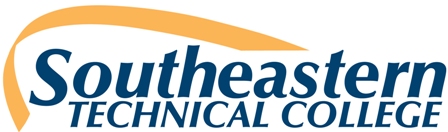 Microbiology Lab – BIOLOGY (BIOL) 2117LCOURSE SYLLABUS HYBRIDSummer Semester 2021Course informationCredit Hours/Minutes: 1/2250Class Location: Vidalia Campus/Health Sciences Annex (HSA) – Building C: Room 902Class Meets: Mondays 12:30-4:00pm (Hybrid format: 60% face to face in class & 40% online).Course Reference Number (CRN): 60113Preferred Method of contact: Email (ssturgis@southeasterntech.edu)Instructor contact informationInstructor Name: Sherry SturgisEmail Address: ssturgis@southeasterntech.eduCampus/Office Location: Vidalia Campus/HSA – Building C: Room 901Office Hours: by appointmentPhone: (912)538-3188Fax: (912) 538-3156Tutoring Hours: By appointmentThis course is taught in a hybrid format.  Hybrid classes require students to complete a portion of the required contact hours traditionally by attending classes on campus while completing the remaining portion online at the student’s convenience with respect to the instructor’s requirements.Southeastern technical college’s (STC) Catalog and HandbookStudents are responsible for all policies and procedures and all other information included in Southeastern Technical College’s Catalog and Handbook (http://www.southeasterntech.edu/student-affairs/catalog-handbook.php).REQUIRED TEXTBurton’s Microbiology for the Health Sciences; Tenth Edition 1-2842-4253-6, Engelkirk and Burton: Copyright 2011.  Introductory to Microbiology 2117 Lab Workbook – First Edition (available in bookstore only)REQUIRED SUPPLIES & SOFTWAREReliable internet access, laptop with functional camera/webcam (bring laptop with charger to all lecture & lab meetings). Clear front report cover, ink pens, highlighter, colored pencils, and any other supplies deemed necessary by the instructor.Note:  Although students can access their online course using their smart phones and tablets, graded activities such as exams, discussions, assignments, etc. should be performed on a personal computer.  Neither Blackboard nor Georgia Virtual Technical Connection (GVTC) provide technical support for issues relating to the use of a smart phone or tablet, so students are advised not to rely on these devices to take an online course.Students should not share login credentials with others and should change passwords periodically to maintain security.COURSE DESCRIPTIONSelected laboratory exercises paralleling the topics in BIOL 2117. The laboratory exercises for this course include microbial diversity, microbial cell biology, microbial genetics, interactions and impact of microorganisms and humans, and microorganisms and human disease.MAJOR COURSE COMPETENCIESLaboratory SafetyMicroscope UseAseptic TechniqueMicrobial GrowthMicrobial DiversityMicrobial Cell BiologyMicrobial GeneticsInteractions and Impact of Microorganisms and HumansPREREQUISITE(S)BIOL 2113 and BIOL 2113L OR BIOL 1111 and BIOL 1111LCoREQUISITE(S)BIOL 2117L COURSE OUTLINELaboratory SafetyDiscuss and apply laboratory exercises encompassing the appropriate practice of laboratory precautions and laboratory safety.Microscope UseDiscuss and use laboratory exercises encompassing proper care and use of the microscope.Aseptic TechniqueDiscuss and use laboratory exercises encompassing the practice and utilization of aseptic technique. For example: Evaluate sterility testing procedures. Microbial GrowthDiscuss and use laboratory exercises encompassing control of microbial growth. Examples include: estimating the number of microbes in a culture medium by both direct and indirect methods, using appropriate microbiological media and test systems, cultivating specific microorganisms in various media. Microbial DiversityPerform and apply laboratory exercises encompassing microbial diversity. For example: Use staining techniques to classify specific organisms. Microbial Cell BiologyPerform and apply laboratory exercises encompassing microbial cell biology. Examples include: identifying common gram negative and gram positive bacteria, executing various staining techniques in order to study the morphology of microorganisms.Microbial GeneticsPerform and apply laboratory exercises encompassing microbial genetics.Interactions and Impact of Microorganisms and HumansPerform and apply laboratory exercises encompassing interactions and impact of microorganisms and humans. Examples include: determining antibiotic sensitivity, determining the impact of various disinfectants and antiseptics on microorganisms, and performing tests for detecting microbial infections.GENERAL EDUCATION CORE COMPETENCIESSoutheastern Technical College has identified the following general education core competencies that graduates will attain:The ability to utilize standard written English.The ability to solve practical mathematical problems.The ability to read, analyze, and interpret information.STUDENT REQUIREMENTS Students are responsible for the policies and procedures in the Southeastern Technical College’s (STC’s) Catalog and Handbook.  Students are expected to prove weekly academic engagement by meeting assignment deadlines each week and spending a minimum of 2 hours per day during the semester doing the required homework, assignments, and assessments.  Students are expected to complete all work required by the instructor and follow online testing instructions and guidelines.STC Email:  Students are expected to communicate frequently through STC email. The instructor will utilize ONLY STC email for correspondence and share pertinent information to enable successful completion of the course.  NO EATING/DRINKING IS ALLOWED IN LAB OR CLASSROOMS.Students are expected to exhibit professional behavior at all times. Each student must show respect and concern for fellow students and for the course instructor. Insubordination will not be tolerated, and disciplinary measures will be enacted. No cell phones or pagers are allowed to be turned on in the classroom. Personal phone calls must be handled after class. Watches with alarms should not be programmed to sound during class.  Proctoring FeesStudents are not charged a proctoring fee when taking a proctored event at Southeastern Technical College or any other TCSG college.COVID-19 MASK REQUIREMENTMasks or face coverings must be worn at all times while on the campus of Southeastern Technical College.  This measure is being implemented to reduce COVID-19 related health risks for everyone engaged in the educational process.  Masks or face coverings must be worn over the nose and mouth, in accordance with the Centers for Disease Control and Prevention (CDC).  A student’s refusal to wear a mask or face covering will be considered a classroom disruption and the student may be asked to leave campus and/or receive further discipline.COVID-19 Signs and symptomsWe encourage individuals to monitor for the signs and symptoms of COVID-19 prior to coming on campus.If you have experienced the symptoms listed below or have a body temperature 100.4°F or higher, we encourage you to self-quarantine at home and contact a primary care physician’s office, local urgent care facility, or health department for further direction.  Please notify your instructor(s) by email and do not come on campus for any reason.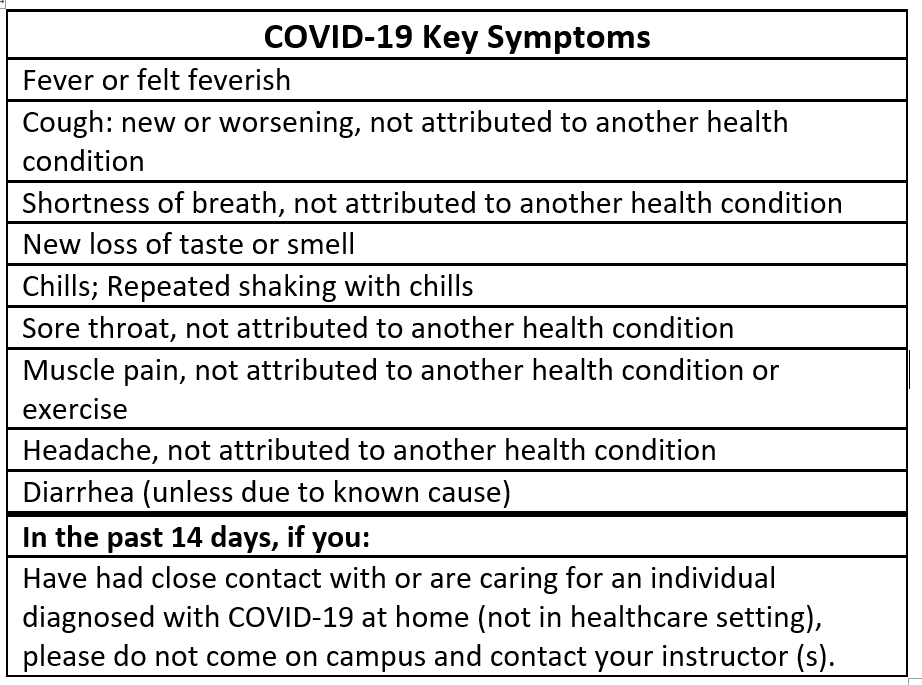 Covid-19 Self-Reporting RequirementStudents taking classes on campus, who test positive for COVID-19 or who have been exposed to a COVID-19 positive person, are required to self-report using the COVID_19 Health Reporting Form.  Report all positive cases of COVID-19 to your instructor and Stephannie Waters, Exposure Control Coordinator, swaters@southeasterntech.edu, 912-538-3195.HYBRID ATTENDANCEClass attendance is a very important aspect of a student's success.  Being absent from class prevents students from receiving the full benefit of a course and interrupts the learning process.  Southeastern Technical College considers both tardiness and leaving early as types of absenteeism.  Responsibility for class attendance rests with the student. Regular and punctual attendance at all scheduled classes is required for student success.  Students will be expected to complete all work required by the instructor as described in the individual course syllabus.Instructors have the right to give unannounced quizzes/assignments.  Students who miss an unannounced quiz or assignment will receive a grade of 0.  Students who stop attending class, but do not formally withdraw, may receive a grade of “F” (Failing 0-59) and face financial aid repercussions in upcoming semesters.Instructors are responsible for determining whether missed work may be made up and the content and dates for makeup work is at the discretion of the instructor.Students will not be withdrawn by an instructor for attendance; however, all instructors will keep records of graded assignments and student participation in course activities. The completion dates of these activities will be used to determine a student’s last date of attendance in the event a student withdraws, stops attending, or receives an “F” in a course.Students with disabilitiesStudents with disabilities who believe that they may need accommodations in this class based on the impact of a disability are encouraged to contact the appropriate campus coordinator to request services.Swainsboro Campus:  Helen Thomas, hthomas@southeasterntech.edu, 912-538-3126, Building A, Room 165Vidalia Campus:  Helen Thomas, hthomas@southeasterntech.edu, 912-538-3126, Building A, Room 165Specific AbsencesProvisions for instructional time missed because of documented absences due to jury duty, military duty, court duty, or required job training will be made at the discretion of the instructor.PREGNANCYSoutheastern Technical College does not discriminate on the basis of pregnancy. However, we can offer accommodations to students who are pregnant that need special consideration to successfully complete the course. If you think you will need accommodations due to pregnancy, please make arrangements with the appropriate campus coordinator.  Swainsboro Campus:  Helen Thomas, hthomas@southeasterntech.edu, 912-538-3126, Building A, Room 165Vidalia Campus:  Helen Thomas, hthomas@southeasterntech.edu, 912-538-3126, Building A, Room 165 It is strongly encouraged that requests be made PRIOR to delivery and early enough in the pregnancy to ensure that all the required documentation is secured before the absence occurs. Requests made after delivery MAY NOT be accommodated. The coordinator will contact your instructor to discuss accommodations when all required documentation has been received. The instructor will then discuss a plan with you to make up missed assignments. Withdrawal ProcedureStudents wishing to officially withdraw from a course(s) or all courses after the drop/add period and prior to the 65% point of the term in which student is enrolled (date will be posted on the school calendar) must speak with a Career Counselor in Student Affairs and complete a Student Withdrawal Form. A grade of “W” (Withdrawn) is assigned for the course(s) when the student completes the withdrawal form. Important – Student-initiated withdrawals are not allowed after the 65% point.  After the 65% point of the term in which the student is enrolled, the student has earned the right to a letter grade and will receive a grade for the course.  Please note: Abandoning a course(s) instead of following official withdrawal procedures may result in a grade of “F” (Failing 0-59) being assigned.Informing your instructor that you will not return to his/her course, does not satisfy the approved withdrawal procedure outlined above.There is no refund for partial reduction of hours. Withdrawals may affect students’ eligibility for financial aid for the current semester and in the future, so a student must also speak with a representative of the Financial Aid Office to determine any financial penalties that may be accessed due to the withdrawal. A grade of “W” will count in attempted hour calculations for the purpose of Financial Aid.Remember - Informing your instructor that you will not return to his or her course does not satisfy the approved withdrawal procedure outlined above.Final Examination/fINALS ELIGIBILITYA comprehensive final examination will be given at the end of the semester.  All students in the course will complete the Final Exam on the specified date and time as stipulated in the Lesson Plan outline. The Final Exam will be timed.  There will be no make-up exam for the Final Examination.  In order to be eligible to take the final exam, a student must maintain a Lecture and Lab Test average of seventy percent (70%) or above prior to the date of the scheduled final exam.  Grades of 69.9% will not be rounded up.  If the student has below a 70% average, the student will be given a letter grade based on Tests average.  Assignments, lab projects, Blackboard assignments etc. are not included in tests averages, only tests grades. There will be no drop grade for this class.    MAKEUP GUIDELINES FOR MISSED EXAMStudents will be allowed to make-up one examination, EXCLUDING the final examination, due to an extenuating circumstance.  This should be discussed with the instructor.  Please submit official copy of medical, court documentation/jury duty, or any other formal written documents supporting the reason for missing a test. Any other test missed will result in an automatic grade of zero. If Internet or browser failure occurs while testing, contact instructor immediately via phone (leave a message if necessary) and email later after internet connection is resolved. A decision will be made at that time if the assignment/test will be reset. Note: If student notifies instructor regarding inability to complete assignments/tests because of technical problems after due date, the student will NOT be allowed to make-up assignments/tests. Laboratory activities and experiments: There will be no make-up opportunity for missed lab activities, in-class assignments, experiments, dissections, etc.Research assignment: The research assignment will not be accepted late. No exceptions.assignmentsLab Notebook: A laboratory notebook will be created by each student using a clear front report cover/binder with dividers (see required supplies page 1 of syllabus). This lab notebook will include all completed lab worksheets taken from lab workbook, handouts or assignments completed in lab, and all microscopic slide observations. Lab notebooks are due at the end of each lab session and all completed lab work should be submitted bound in a clear front report cover/binder.  All assignments completed in the lab must be turned in on the day assigned. Lab reports will remain in the lab in a locked cabinet until the next lab session. Lab notebooks will be not be taken home for any reason.The first page of the notebook (or in the front sleeve of the clear front lab report cover) will include (in typewritten format): Student’s full name, course name, course number, semester, and year in the above-mentioned order. Notebooks are checked weekly and points will be deducted for any missing assignment.ACADEMIC DISHONESTY POLICYThe Southeastern Technical College Academic Dishonesty Policy states that all forms of academic dishonesty, including but not limited to cheating on tests, plagiarism, collusion, and falsification of information, will call for discipline.  The policy can also be found in the Southeastern Technical College Catalog and Handbook.Procedure for Academic Misconduct The procedure for dealing with academic misconduct and dishonesty is as follows:First OffenseStudent will be assigned a grade of "0" for the test or assignment. Instructor keeps a record in course/program files and notes as first offense. The instructor will notify the student's program advisor, academic dean, and the Registrar at the student's home campus. The Registrar will input the incident into Banner for tracking purposes.Second OffenseStudent is given a grade of "WF" (Withdrawn Failing) for the course in which offense occurs. The instructor will notify the student's program advisor, academic dean, and the Registrar at the student's home campus indicating a "WF" has been issued as a result of second offense. The Registrar will input the incident into Banner for tracking purposes.Third OffenseStudent is given a grade of "WF" for the course in which the offense occurs. The instructor will notify the student's program advisor, academic dean, and the Registrar at the student's home campus indicating a "WF" has been issued as a result of third offense. The Vice President for Student Affairs, or designee, will notify the student of suspension from college for a specified period of time. The Registrar will input the incident into Banner for tracking purposes.STATEMENT OF NON-DISCRIMINATIONThe Technical College System of Georgia (TCSG) and its constituent Technical Colleges do not discriminate on the basis of race, color, creed, national or ethnic origin, gender, religion, disability, age, political affiliation or belief, genetic information, disabled veteran, veteran of the Vietnam Era, spouse of military member, or citizenship status (except in those special circumstances permitted or mandated by law). This nondiscrimination policy encompasses the operation of all technical college-administered programs, federally financed programs, educational programs and activities involving admissions, scholarships and loans, student life, and athletics. It also applies to the recruitment and employment of personnel and contracting for goods and services.All work and campus environments shall be free from unlawful forms of discrimination, harassment and retaliation as outlined under Title IX of the Educational Amendments of 1972, Title VI and Title VII of the Civil Rights Act of 1964, as amended, the Age Discrimination in Employment Act of 1967, as amended, Executive Order 11246, as amended, the Vietnam Era Veterans Readjustment Act of 1974, as amended, Section 504 of the Rehabilitation Act of 1973, as amended, the Americans With Disabilities Act of 1990, as amended, the Equal Pay Act, Lilly Ledbetter Fair Pay Act of 2009, the Georgia Fair Employment Act of 1978, as amended, the Immigration Reform and Control Act of 1986, the Genetic Information Nondiscrimination Act of 2008, the Workforce Investment Act of 1998 and other related mandates under TCSG Policy, federal or state statutes.The Technical College System and Technical Colleges shall promote the realization of equal opportunity through a positive continuing program of specific practices designed to ensure the full realization of equal opportunity.The following individuals have been designated to handle inquiries regarding the nondiscrimination policies:accessibility StatementSoutheastern Technical College is committed to making course content accessible to individuals to comply with the requirements of Section 508 of the Rehabilitation Act of Americans with Disabilities Act (ADA).  If you find a problem that prevents access, please contact the course instructor.GRIEVANCE PROCEDURESGrievance procedures can be found in the Catalog and Handbook located on Southeastern Technical College’s website.ACCESS TO TECHNOLOGYStudents can now access Blackboard, Remote Lab Access, Student Email, Library Databases (Galileo), and BannerWeb via the mySTC portal or by clicking the Current Students link on the Southeastern Technical College (STC) Website (www.southeasterntech.edu).Technical college system of georgia (tcsg) GUARANTEE/WARRANTY STATEMENTThe Technical College System of Georgia guarantees employers that graduates of State Technical Colleges shall possess skills and knowledge as prescribed by State Curriculum Standards.  Should any graduate employee within two years of graduation be deemed lacking in said skills, that student shall be retrained in any State Technical College at no charge for instructional costs to either the student or the employer.GRADING POLICYgrading scaleDisclaimer StatementInstructor reserves the right to change the syllabus and/or lesson plan as necessary. The official copy of the syllabus is located on the STC M-Drive and will be discussed on the first day of class.  The syllabus with chapter assignments, dates, tests, & competency (comp) are displayed in advance of the semester in any location is for planning purposes only.Microbiology Lab – BIOL 2117LSummer Semester 2021 Lesson PlanSubject to change at instructor’s discretion. Any updates will be distributed in class.Competency Areas:  Laboratory SafetyMicroscope UseAseptic TechniqueMicrobial GrowthMicrobial DiversityMicrobial Cell DiversityMicrobial GeneticsInteractions and Impact of Microorganisms and HumansGeneral Core Educational Competencies:The ability to utilize standard written English.The ability to solve practical mathematical problems.The ability to read, analyze, and interpret information.American With Disabilities Act (ADA)/Section 504 - Equity- Title IX (Students) – Office of Civil Rights (OCR) Compliance OfficerTitle VI - Title IX (Employees) – Equal Employment Opportunity Commission (EEOC) OfficerHelen Thomas, Special Needs SpecialistVidalia Campus3001 East 1st Street, VidaliaOffice 108 Phone: 912-538-3126Email:  Helen Thomashthomas@southeasterntech.eduLanie Jonas, Director of Human ResourcesVidalia Campus3001 East 1st Street, VidaliaOffice 138B Phone: 912-538-3230Email:  Lanie Jonasljonas@southeasterntech.eduAssessment/AssignmentPercentageLab Exams50%Lab Workbook10%Lab Assignments (#1-#5)10%Final Exam30%Letter GradeRangeA90-100B80-89C70-79D60-69F0-59DateChapter (Ch)ContentAssignments (Asgmts.), Homework & Tests Due DatesComp Area05/17Lab 1Ch 1-4Introduction to lab, syllabus review & lab safety.Petri dish inoculation Bacterial Shapes Robert Koch’s PostulatesInclude in clear front lab report:1st  page: Name, Course, CRN #, semester, & year 2nd page: Lab safety handout (signed)3rd page: Group Presentation Topic, list members/contact4th Completed lab workbook assignments Ch 1-5.Lab Workbook asgmts. are completed at home.  These asgmts. are submitted in clear front lab report at the end of each day. Ch 1-4 Workbook asgmts. due 5/24Submit all completed work in clear front lab report.  Lab reports do not go home!Reminder: bring laptops & charger to all class meetings.CC 1-5GC 1-35/24Lab 2Ch 5-8Intro to Gram Stain/Slide prep/observationPond water observationPrint “Control of Microbial growth: M drive, Bring microbial agents for next lab.Lab Workbook Ch 5-8 due 6/7Students are encouraged to work ahead & complete workbook assignments for upcoming chapters to submit in lab report.CC 1-5GC 1-35/31Memorial Day Holiday No Class06/7Lab 3Ch 9-11Intro to Dichotomous keys (animal/plant virus)Pioneers in Microbiology ActivityLab Asgmt. #1: Control of Microbial Growth Lab Exam 1: Ch. 1-7Lab Workbook Ch 9-11 due 7/12Place all Lab Asgmts (#1-#5) in lab report. CC 1-5GC 1-306/14Lab 4Ch 12-13Dental Hygiene report to Dr. J. Gramiak: Skill Evaluations. See Lecture Syllabus for details. Nursing/Health Sciences Students. Report to lab as usual. Lab Workbook Ch 12-13 due 7/12Print from M Drive & complete: Lab Asgmt. #2: Immunology due 7/12CC 1-8GC 1,306/21Lab 5Ch 14-15Dental Hygiene report to Dr. J. Gramiak: Skill Evaluations. See Lecture Syllabus for details. Nursing/Health Sciences Students. Report to lab as usual.Lab Workbook Ch 14-15 due 7/12Print from M Drive & complete: Lab Asgmt. #3: Pinworms due 7/12CC 1-8GC 1,306/28Lab 6Ch 16-18Dental Hygiene report to Dr. J. Gramiak: Skill Evaluations. See Lecture Syllabus for details. Nursing/Health Sciences Students. Report to lab as usual.Lab Workbook Ch 16-18 due 7/12Print from M Drive & complete: Lab Asgmt.#4:Parasitic Life Cycle 7/12CC 1-8GC 1,307/05Fourth of July Holiday No class07/12Lab 7Ch 19-21Print Handwashing Lab Experiment for today. Tuberculosis Cross contamination activity & videosPetri Dish Plate prep: Handwashing Protocol with Lab  experiment/asgmt.#5 Lab Exam 2: Ch. 8-14Lab Workbook Ch 19-21 due 7/19Print from M Drive & bring to lab.  Lab Asgmt.#5: Handwashing asgmt.CC 1-8GC 1-307/19Lab 8Review Hand experiment/record findings. Asgmt #5Antibiotic Resistance Activity Blood Borne Pathogen video If Saliva were Red video Parasites (endo/ecto) observationLab Exam 3: Ch. 15-21All Workbook asgmts. & all Lab asgmts. #1-#5 should be in lab report. Points deducted for late submission after today.CC 1-8GC 1-307/26Lab 9Ch 1-21Lab Final – COMPREHENSIVE (ALL CHAPTERS)Make up exam day – see syllabus for detailsComprehensive Final CC 1-8GC 1-3